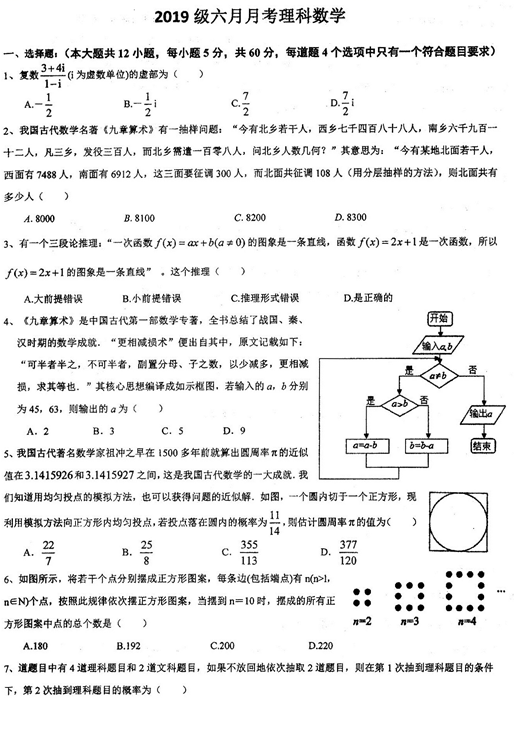 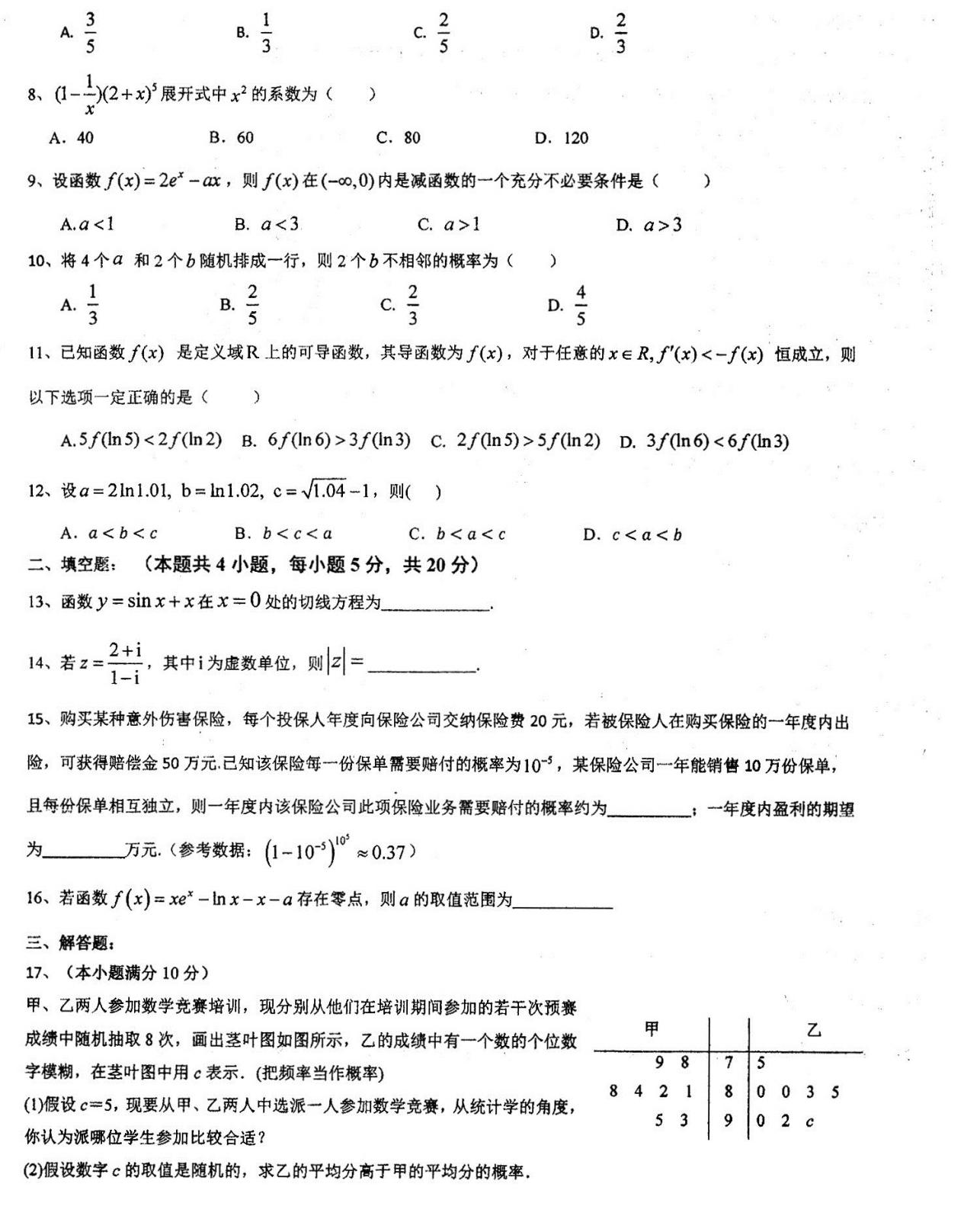 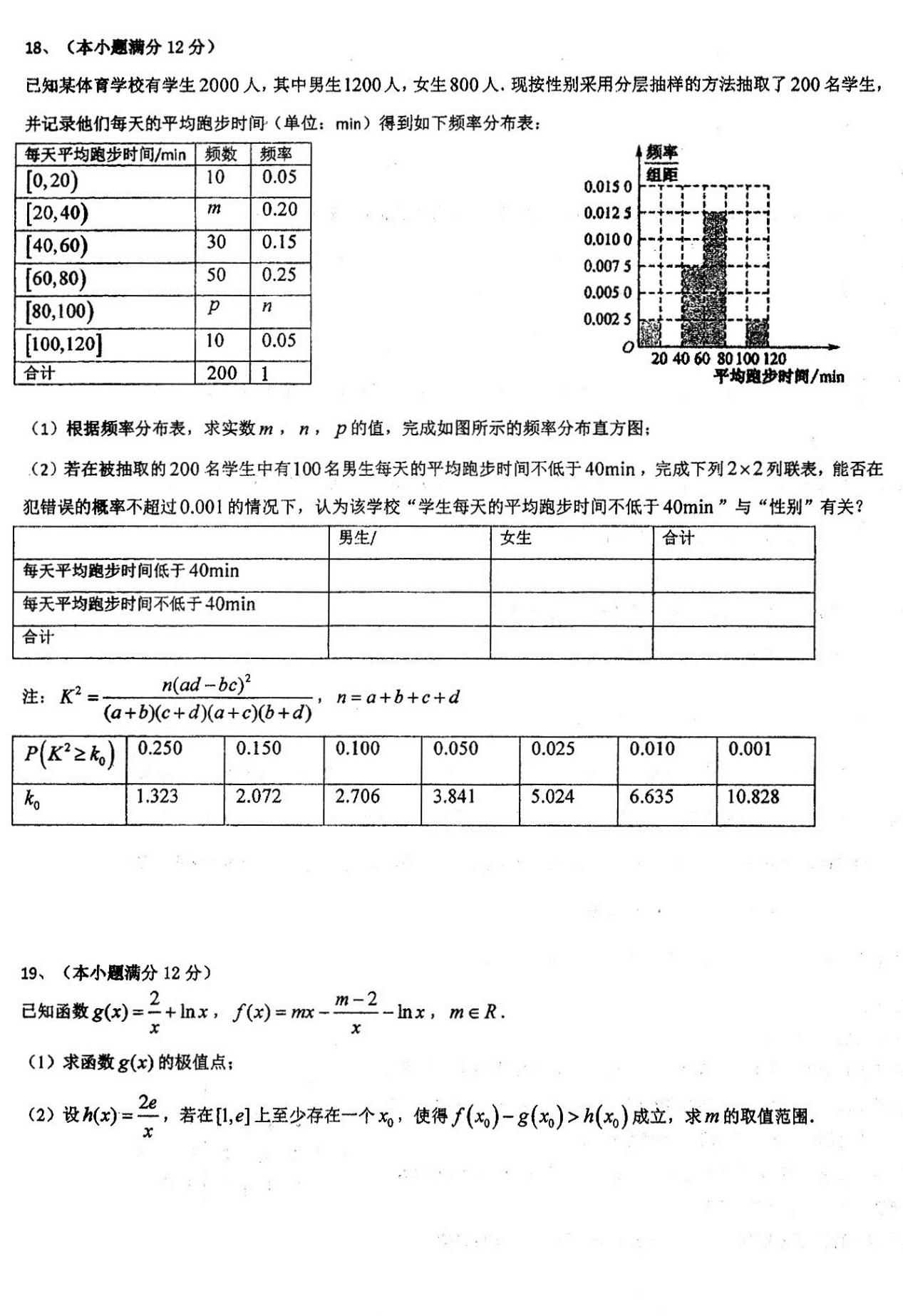 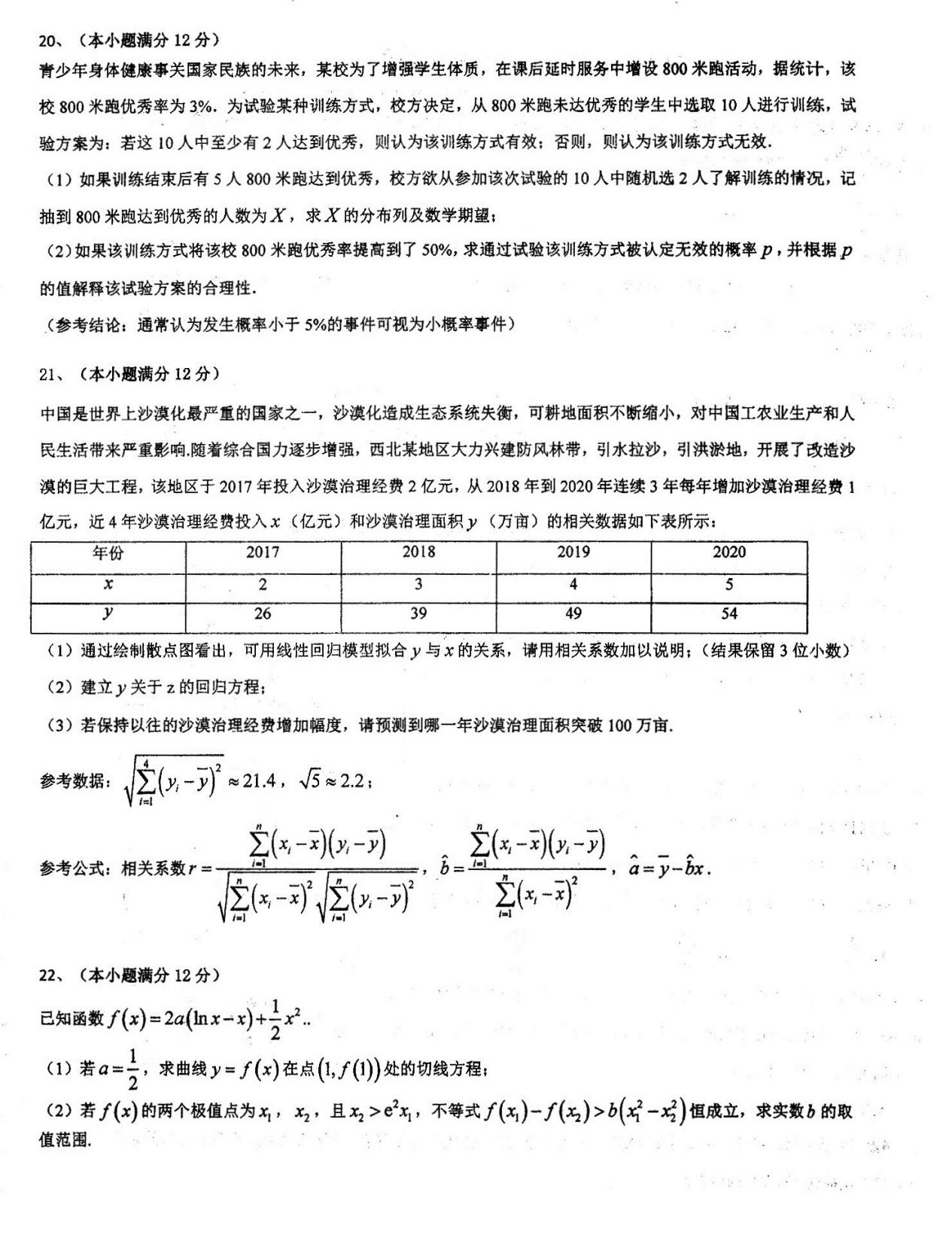 6月月考理科数学答案一、选择题（本大题共12小题，每小题5分，共60分，每道题4个选项中只有一个符合题目要求）1. C2. B3. D4. D5. A6. A7A8. A9. D10. C11. A 12. B二、填空题（本题共4小题，每小题5分，共20分）13. y＝2x．14. 15. ； 16.  三解答题17.解：(1)若c＝5，则派甲参加比较合适，理由如下：甲＝(70×2＋80×4＋90×2＋9＋8＋8＋4＋2＋1＋5＋3)＝85，乙＝(70×1＋80×4＋90×3＋5＋3＋5＋2＋5)＝85，s＝[(78－85)2＋(79－85)2＋(81－85)2＋(82－85)2＋(84－85)2＋(88－85)2＋(93－85)2＋(95－85)2]＝35.5，s＝[(75－85)2＋(80－85)2＋(80－85)2＋(83－85)2＋(85－85)2＋(90－85)2＋(92－85)2＋(95－85)2]＝41.∵甲＝乙，s<s，∴两人的平均成绩相等，但甲的成绩比较稳定，派甲参加比较合适．(2)若乙>甲，则(75＋80×4＋90×3＋3＋5＋2＋c)>85，∴c>5，∴c＝6,7,8,9，又c的所有可能取值为0,1,2,3,4,5,6,7,8,9，∴乙的平均分高于甲的平均分的概率为.18．解：1），，频率分布直方图如图：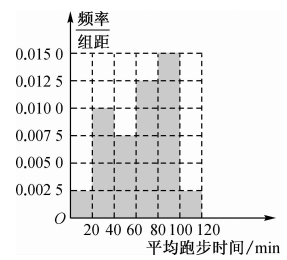 2）列联表：所以又因为所以能在犯错误的概率不超过的情况下认为该校“学生每天的平均跑步时间不低于”与“性别”有关．19.解：（1）因为由，得，所以为函数的极小值点          4分（2）构造函数，当时，，，，所以在不存在使得成立．当时，         8分因为，∴，，所以在恒成立，故在单调递增，，所以只需，解之得，故的取值范围．          12分20.解：（1）的所有可能取值为0，1，2，，∴的分布列如下：．（2）该训练方式无效的情况有：10中1人800米跑达到优秀、10中0人800米跑达到优秀，所以．21.【解析】（1）由已知数据和参考数据得，，，，.因为与的相关系数近似为0.998，说明与的线性相关程度相当高，从而可以用线性回归模型拟合与的关系.（2），.所以回归方程为.（3）当时，，当时，，所以，到2025年沙漠治理面积可突破100万亩.22.解：（1）当时，，.因为，，所以所求切线方程为，即.（2）因为，所以，是方程的两个正根.令，则，解得.因为，所以.由，可得.因为，所以，即恒成立.令，因为，所以，则，整理得.令，，则.所以在上单调递减，所以.由，解得，故的取值范围是.男生/女生总计每天平均跑步时间低于每天平均跑步时间不低于总计012